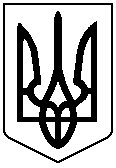                                          ПРОЕКТ                                                        У К Р А Ї Н А    СТОРОЖИНЕЦЬКА  МІСЬКА  РАДА	СТОРОЖИНЕЦЬКОГО РАЙОНУЧЕРНІВЕЦЬКОЇ  ОБЛАСТІ	ХLІІ сесія VII скликання   Р І Ш Е Н Н Я  №__-42/2020Про внесення змін до штатнихрозписів міської радиКеруючись Законами України «Про місцеве самоврядування», «Про освіту», Постановою  КМУ від 15 серпня 2015 року № 872 «Про затвердження Порядку організації інклюзивного навчання у загальноосвітніх навчальних закладах», наказом Міністерства освіти і науки України від 01.02.2018 р. «Про внесення змін до наказу Міністерства освіти і науки України від 06 грудня 2010 року №1205», заслухавши начальника відділу освіти, молоді та спорту Сторожинецької міської ради Стрілецького Я.Г. «Про внесення змін до штатних розписів закладів освіти міської ради»,міська рада вирішила:1. Внести зміни до штатного розпису апарату Сторожинецької міської ради, а саме: 1.1. Вивести з 07.05.2020 року з відділу містобудування, архітектури, житлово-комунального господарства, транспорту, благоустрою та інфраструктури Сторожинецької міської ради Сторожинецького району Чернівецької області 1,0 штатної одиницю провідного спеціаліста з енергозбереження та енергоменеджменту;1.2. Ввести з 07.05.2020 року  у  відділ освіти, молоді та спорту Сторожинецької міської ради Сторожинецького району Чернівецької області 1,0 штатної одиниці провідного спеціаліста.	2. Внести зміни до штатних розписів закладів загальної середньої освіти Сторожинецької міської ради, а саме:  2.1. Ввести з 13.04.2020 року до штатного розпису Комарівської ЗОШ І-ІІ ст. 1,0 штатної одиницю асистента вчителя інклюзивного навчання;  2.1. Ввести з 13.04.2020 року до штатного розпису Старожадівського навчально-виховного комплексу 1,0 штатної одиницю асистента вчителя інклюзивного навчання;3. Контроль за виконанням рішення покласти на першого заступника міського голови Брижака П.М. та постійну комісію з питань освіти, фізичного виховання та культури, охорони здоровя, соціального захисту населення, молодіжної політики (Т.Чернявська).Секретар міської ради                                                            Ігор МАТЕЙЧУКВиконавець:Начальник відділу освіти,молоді та спорту	                                                           Ярослав СТРІЛЕЦЬКИЙПогоджено:Перший заступник міського голови	                   Петро БРИЖАКНачальник відділу організаційноїта кадрової роботи                                                      Аліна ПОБІЖАННачальник юридичного відділу                                   Аурел СИРБУНачальник відділу документообігу та контролю                                                                  Микола БАЛАНЮК 08 квітня 2020 рокум. Сторожинець